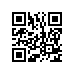 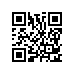 Об изменении тем выпускных квалификационных работ студентов образовательной программы Прикладная математика МИЭМ НИУ ВШЭПРИКАЗЫВАЮ:Изменить темы выпускных квалификационных работ студентов 4 курса образовательной программы бакалавриата Прикладная математика, направления подготовки 01.03.04 Прикладная математика, МИЭМ НИУ ВШЭ, очной формы обучения, утвержденную приказом от 11.12.2018 № 2.15-02/1112-04, согласно приложению.Основание: заявления Евсеева Д.В., Зиганшиной А.Т.И.о. директора,научный руководитель МИЭМ НИУ ВШЭ				                  Е.А.КрукРегистрационный номер: 2.15-02/0404-06Дата регистрации: 04.04.2019